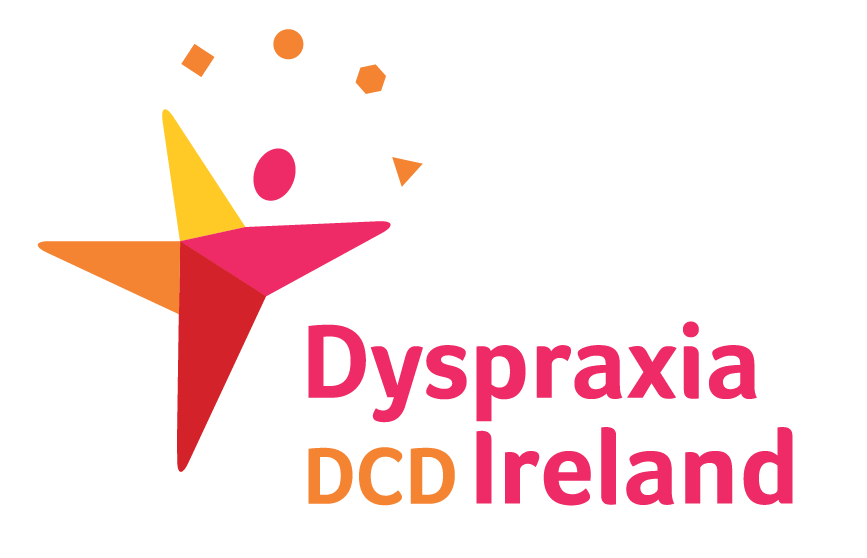 Tuesday July 3rd 2018  ‘Partnering for Change’an innovative model that transforms health service provision for school-aged children with developmental coordination disorder. Dyspraxia DCD Ireland are honoured to host an evening talk plus Q & A by Prof. Cheryl Missiuna for researchers, clinicians ,health professional students, educators and parents The purpose of the first talk is to familiarize clinicians, parents and researchers with Partnering for Change which is a population-based approach to management of children with DCD/dyspraxia.  We do not emphasise  diagnosis but rather encourage support for participation in school, in leisure and community activities.Weds am July 4th 2018For researchers , clinicians and physicians. There will be an informal conversation/discussion/answering questions .If  people coming had  questions, thoughts, ways of approaching partnering to change to a more inclusive education system that would be helpful.Cheryl Missiuna, PhD, OTReg(Ont) is a Professor in the School of Rehabilitation Science, a Scientist with CanChild and the Infant and Child Health (InCH) Lab, and holder of the John and Margaret Lillie Chair in Childhood Disability ResearchAshling Hotel,Parkgate Street,Dublin 8.Tuesday July 3rd 2018 . 7.30 – 9.30 pm    Tickets : €25Weds July 4th 2018       10.00 am – 12.00 pm   Tickets : €25Book online and more information on  www.dyspraxia.ie  or phone Dyspraxia DCD Ireland 01-8747085  